2021 Outstanding AdvocateMegan Funes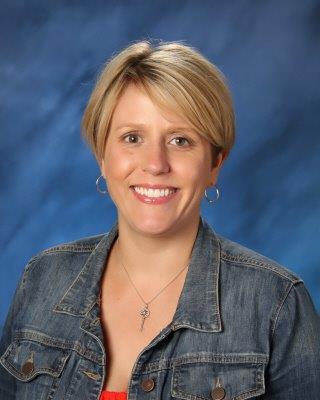 Ms. Funes has done an exemplary job leading our school community through this unprecedented year. There have been many unknowns, plans have changed countless times, and schools, teachers and families have had to reinvent what it means to “go to school.”  Throughout all these challenges, Ms. Funes has continued to be the solid and dependable leader that our families and staff needed.  Her positivity and optimism as a principal have helped smooth the many bumps in the road this year. The virtual assemblies Ms. Funes coordinated to build school morale and connect everyone have been a hit and recognizing students of the month and other supportive programs have provided a much-needed boost.Ms. Funes is always upbeat, impeccably organized, and is a great communicator.  She is prompt and thoughtful in her communications with families, and her dedication to the Endeavour community really shines. During this year with so many changes and unknowns, Ms. Funes’ positive attitude and can-do spirit has helped calm and guide her students and staff.  Ms. Funes’ door is always open, and she is ready to discuss concerns, answer questions, brainstorm ideas, and uplift and support those around her.It’s obvious how much Ms. Funes cares, and her expertise leading Endeavour through this difficult year, with grace and class, is admirable.  Thank you, Ms. Funes, for the countless hours you have spent reassuring, comforting, guiding, and leading our school this year.  